Pour commencer :
Directives pour diacres et diaconesses, chefs
de petit groupe, et ceux qui dirigent
des activités pendant la semainePrière: « Seigneur, veuille aider notre congrégation à développer des ministères, avec la même puissance que tu as donnée aux congrégations décrites dans le Livre des actes, et à te servir comme elles ont fait. »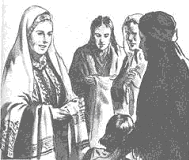 Dorcas confectionna des habits pour les pauvres.Les croyants se rejoignent souvent pendant la semaine pour se servir les uns les autres et pour aider des membres de la communauté. Ils prient pour les gens, font des disciples, et effectuent de divers ministères. Parfois les hommes ou les femmes se réunissent en groupe. Les familles nombreuses, ou deux ou trois familles, peuvent se réunir pour tenir un culte en famille. Ce sont parfois des diacres et des diaconesses qui conduisent ces réunions et qui surveillent les activités faites pendant la semaine. Les diacres conduisent souvent les groupes qui servent les indigents.Nommez des diacres et des diaconesses qui conduiront le travail d’aide aux indigents, et qui aideront d’autres croyants à faire d’autres activités pendant la semaine.
Trouvez en 1 Timothée 3 :8 à 13 les qualification requises des diacres et des diaconesses.Posez publiquement les mains sur les diacres comme le faisaient les apôtres. Demandez au Saint-Esprit de les oindre.Apprenez lesquels croyants ont des besoins pressants. Faites de même pour des gens qui ne sont pas membres de votre congrégation.Si nécessaire, demandez aux croyants d’offrir de l’argent, du temps, de l’aide ou des objets qui aideront à satisfaire aux besoins des gens.
Trouvez en Actes 6 :1 à 7 ce que faisaient les premiers diacres à Jérusalem.
Quel était le besoin qui a motivé la nouvelle congrégation à nommer des diacres ?Quelles étaient les qualifications requises des diacres qui allaient servir les veuves dans le besoin ?Qu’est-ce qui s’est produit après que l’on a nommés des personnes pleines de sagesse et d’Esprit Saint ? (Trouvez la réponse au verset 7.)Romans 16 :1 nomme une femme, Phoebe, qui est également appelée une diaconesse qui servait l’église de Cenchrées.Le mot qui se traduit « diacre » dans la Bible veut dire « serviteur ».Projetez des activités que vous et vos collègues feront durant la semaine.Les études Paul-Timothée pour apprentis bergers offrent des aides pour ceux qui font du travail qui correspond à la matière enseignée pendant le culte hebdomadaire. Ces aides se trouvent dans la deuxième partie de chaque étude pour apprentis bergers, sous la rubrique « Projetez les activités que vous et vos collègues feront durant la semaine » ou des mots semblables.
Chaque étude énumère des activités que vous et vos collègues pourriez faire. Choisissez-en celles adaptées aux besoins courants et omettez les autres.
Projetez ces activités en conférant avec vos collègues avant la prochaine réunion de culte, afin que vous puissiez expliquer aux assistants au culte ce qui devrait se faire pendant la semaine.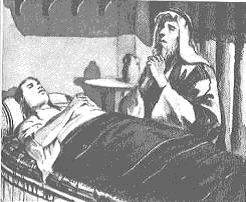 Pierre pria pour les malades pendant la semaine.Écrivez vos plans sur papier, et discutez-en avec le berger de votre congrégation. Faites ces plans en consultant avec le berger d’autres dirigeants lorsque vous vous réunirez pour projeter d’autres activités de la semaine. Arrangez avec eux pour annoncer vos plans lors de la prochaine réunion de culte. Dans cette réunion, finalisez les plans en convenant sur qui fera quoi, où et quand, très spécifiquement. Les plans pourraient inclure des activités visant à  accomplir les suivants :Se servir les uns les autres dans le Corps du Christ (Gal 6:10).Servir les familles (Eph 5 :21 à 6 :4).Coopérer avec d’autres congrégations (Ac 15 :40-41).Servir ses amis, voisins, et ennemis ainsi que les habitants du commun, comme Jésus a ordonné (Mat 5 :13 à 14 ; 25 :31 à 46).Mettre d’autres à même de servir avec vous, comme Paul a dit à Timothée de faire (2 Tim 2 :2).Projeter toutes les autres choses qui doivent être faites.Plans